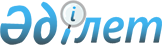 Об утверждении порядка проведения раздельных сходов местного сообщества и определения количества представителей жителей села, улицы, многоквартирного жилого дома для участия в сходе местного сообщества на территории населенных пунктов Астраханского района
					
			Утративший силу
			
			
		
					Решение Астраханского районного маслихата Акмолинской области от 9 апреля 2019 года № 6С-51-4. Зарегистрировано Департаментом юстиции Акмолинской области 12 апреля 2019 года № 7132. Утратило силу решением Астраханского районного маслихата Акмолинской области от 11 марта 2020 года № 6С-63-3
      Сноска. Утратило силу решением Астраханского районного маслихата Акмолинской области от 11.03.2020 № 6С-63-3 (вводится в действие со дня официального опубликования).

      Примечание РЦПИ.

      В тексте документа сохранена пунктуация и орфография оригинала.
      В соответствии с пунктом 6 статьи 39-3 Закона Республики Казахстан от 23 января 2001 года "О местном государственном управлении и самоуправлении в Республике Казахстан", постановлением Правительства Республики Казахстан от 18 октября 2013 года № 1106 "Об утверждении Типовых правил проведения раздельных сходов местного сообщества", Астраханский районный маслихат РЕШИЛ:
      1. Утвердить прилагаемый порядок проведения раздельных сходов местного сообщества на территории населенных пунктов Астраханского района.
      2. Утвердить прилагаемое определение количества представителей жителей села, улицы, многоквартирного жилого дома для участия в сходе местного сообщества на территории населенных пунктов Астраханского района.
      3. Признать утратившим силу решение Астраханского районного маслихата "Об утверждении порядка проведения раздельных сходов местного сообщества и определения количества представителей жителей села, улицы, многоквартирного жилого дома для участия в сходе местного сообщества на территории населенных пунктов Астраханского района" от 29 августа 2017 года № 6С-22-4 (зарегистрировано в Реестре государственной регистрации нормативных правовых актов № 6103, опубликовано 10 октября 2017 года в Эталонном контрольном банке нормативных правовых актов Республики Казахстан в электронном виде).
      4. Настоящее решение вступает в силу со дня государственной регистрации в Департаменте юстиции Акмолинской области и вводится в действие со дня официального опубликования.
      "СОГЛАСОВАНО" Порядок проведения раздельных сходов местного сообщества
на территории населенных пунктов Астраханского района Глава 1. Общие положения
      1. Настоящий порядок проведения раздельных сходов местного сообщества на территории населенных пунктов Астраханского района разработан в соответствии с пунктом 6 статьи 39-3 Закона Республики Казахстан от 23 января 2001 года "О местном государственном управлении и самоуправлении в Республике Казахстан", постановлением Правительства Республики Казахстан от 18 октября 2013 года № 1106 "Об утверждении Типовых правил проведения раздельных сходов местного сообщества" и устанавливает порядок проведения раздельных сходов местного сообщества жителей села, улицы, многоквартирного жилого дома.
      2. Раздельный сход местного сообщества жителей села, улицы, многоквартирного жилого дома на территории населенных пунктов Астраханского района (далее - раздельный сход) созывается и проводится с целью избрания представителей для участия в сходе местного сообщества. Глава 2. Порядок проведения раздельных сходов
      3. Раздельный сход созывается акимом села, сельского округа. Проведение раздельных сходов допускается при наличии положительного решения акима Астраханского района на проведение схода местного сообщества.
      4. О времени, месте созыва раздельных сходов и обсуждаемых вопросах население местного сообщества оповещается не позднее чем за десять календарных дней до дня его проведения через районные средства массовой информации или иными способами.
      5. Проведение раздельного схода в пределах села, улицы, многоквартирного жилого дома организуется акимом села, сельского округа.
      6. Перед открытием раздельного схода проводится регистрация присутствующих жителей соответствующего села, улицы, многоквартирного жилого дома, имеющих право в нем участвовать.
      7. Раздельный сход открывается акимом села, сельского округа или уполномоченным им лицом.
      Председателем раздельного схода являются аким села, сельского округа или уполномоченное им лицо.
      Для оформления протокола раздельного схода открытым голосованием избирается секретарь.
      8. Кандидатуры представителей жителей села, улицы, многоквартирного жилого дома для участия в сходе местного сообщества выдвигаются участниками раздельного схода в соответствии с количественным составом утвержденным Астраханским районным маслихатом.
      Количество представителей жителей села, улицы, многоквартирного жилого дома для участия в сходе местного сообщества определяется на основе принципа равного представительства.
      9. Голосование проводится открытым способом персонально по каждой кандидатуре. Избранными считаются кандидаты, набравшие наибольшие голоса участников раздельного схода.
      10. На раздельном сходе ведется протокол, который подписывается председателем и секретарем и передается в аппарат акима села, сельского округа. Определение количества представителей жителей села, улицы,
многоквартирного жилого дома для участия в сходе местного
сообщества на территории населенных пунктов Астраханского района
					© 2012. РГП на ПХВ «Институт законодательства и правовой информации Республики Казахстан» Министерства юстиции Республики Казахстан
				
      Председатель сессии
районного маслихата

Г.Муканова

      Секретарь районного
маслихата

М.Қожахмет

      Акимат Астраханского района
Утвержден
решением Астраханского
районного маслихата
от 9 апреля 2019 года
№ 6С-51-4Утверждено
решением Астраханского
районного маслихата
от 9 апреля 2019 года
№ 6С-51-4
№

п/п
Наименование населенного пункта
Астраханского района
Количество представителей
жителей села, улицы, многоквартирного жилого дома для участия в сходе местного сообщества на территории населенных пунктов Астраханского района (человек)
Астраханский сельский округ
Астраханский сельский округ
Астраханский сельский округ
1
село Астраханка
32
2
село Таволжанка
10
3
село Жанабирлик
3
Жалтырский сельский округ
Жалтырский сельский округ
Жалтырский сельский округ
4
село Жалтыр
30
5
село Акбеит
3
Есильский сельский округ
Есильский сельский округ
Есильский сельский округ
6
село Зеленое
13
7
село Шиликты 
3
Первомайский сельский округ
Первомайский сельский округ
Первомайский сельский округ
8
село Первомайка
8
9
село Лозовое
4
10
село Камышенка 
4
Острогорский сельский округ
Острогорский сельский округ
Острогорский сельский округ
11
село Новый Колутон
15
12
село Караколь
3
Староколутонский сельский округ
Староколутонский сельский округ
Староколутонский сельский округ
13
село Старый Колутон
10
14
село Ковыленка
3
15
село Косколь
2
16
село Енбек
2
Колутонский сельский округ
Колутонский сельский округ
Колутонский сельский округ
17
станция Колутон
8
18
село Бирлик
2
Кызылжарский сельский округ
Кызылжарский сельский округ
Кызылжарский сельский округ
19
село Жана-Турмыс
6
20
село Акимовка
3
21
село Оксановка
3
Узункольский сельский округ
Узункольский сельский округ
Узункольский сельский округ
22
село Узунколь
8
23
село Алгабас
2
24
село Булакты
2
Бесбидаикский сельский округ
Бесбидаикский сельский округ
Бесбидаикский сельский округ
25
село Степное
3
Село Каменка
Село Каменка
Село Каменка
26
село Каменка
10
Жарсуатский сельский округ
Жарсуатский сельский округ
Жарсуатский сельский округ
27
село Жарсуат
3
28
село Ягодное
2
Николаевский сельский округ
Николаевский сельский округ
Николаевский сельский округ
29
село Петровка
11
30
село Жамбыл
3
31
село Орнек
3
Новочеркасский сельский округ
Новочеркасский сельский округ
Новочеркасский сельский округ
32
село Новочеркасское 
15
33
село Ондирис
3
34
село Приишимка
3